С 7 февраля  по  13  февраля  2022 года в рамках плана УМЦ проходит неделя  правовой грамотности «Правовой навигатор». 7  февраля социальным педагогом  Бейсекеевой З.Р. среди учащихся 3-4 классов  прошел конкурс рисунков «Разноцветный мир детства». . Цель конкурса: 1.  Развитие творческих способностей, формирование полноценной личности, развитие художественного вкуса и познание окружающего мира у детей.2.  Привитие интереса к искусству;3. Объединение детей и взрослых для совместной деятельности.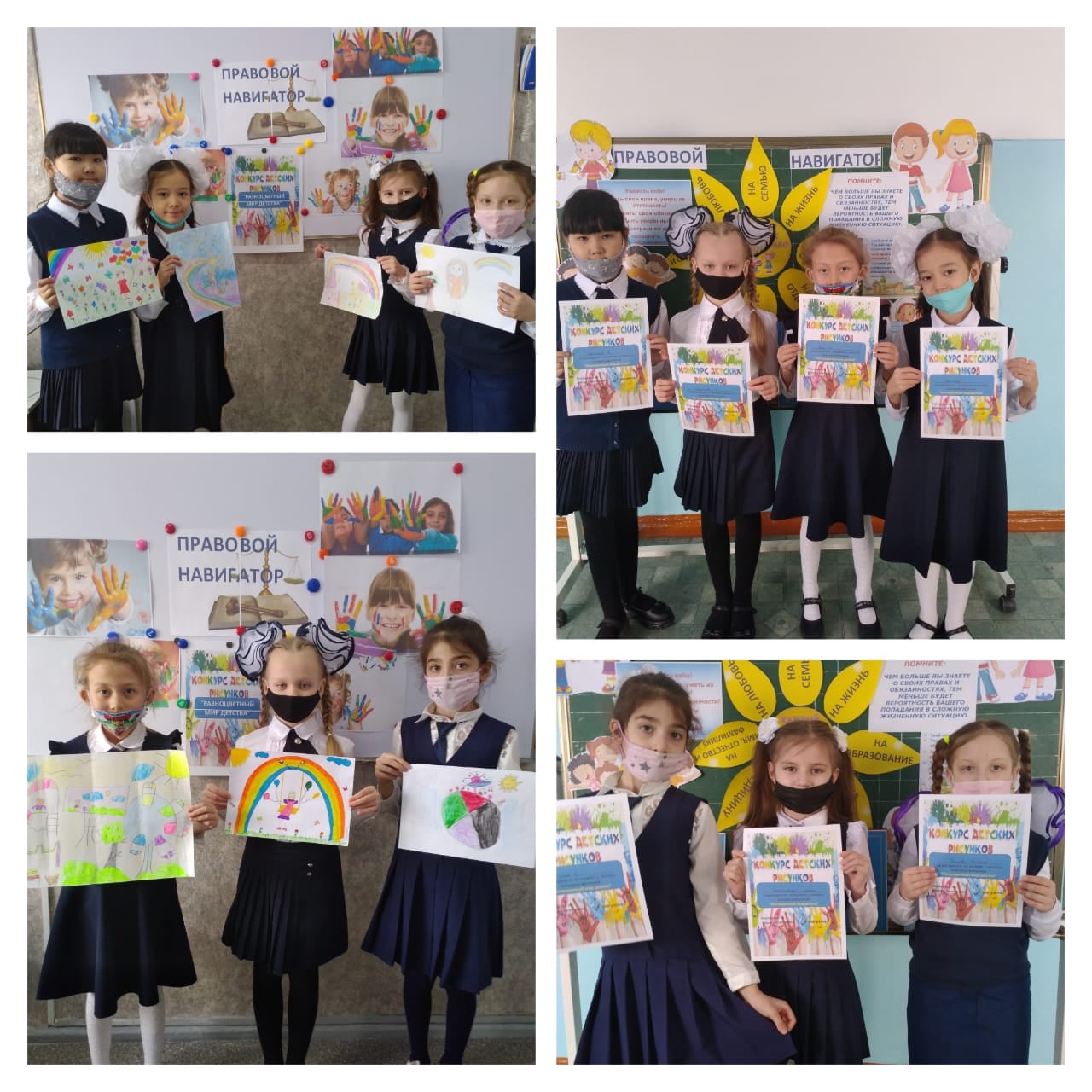 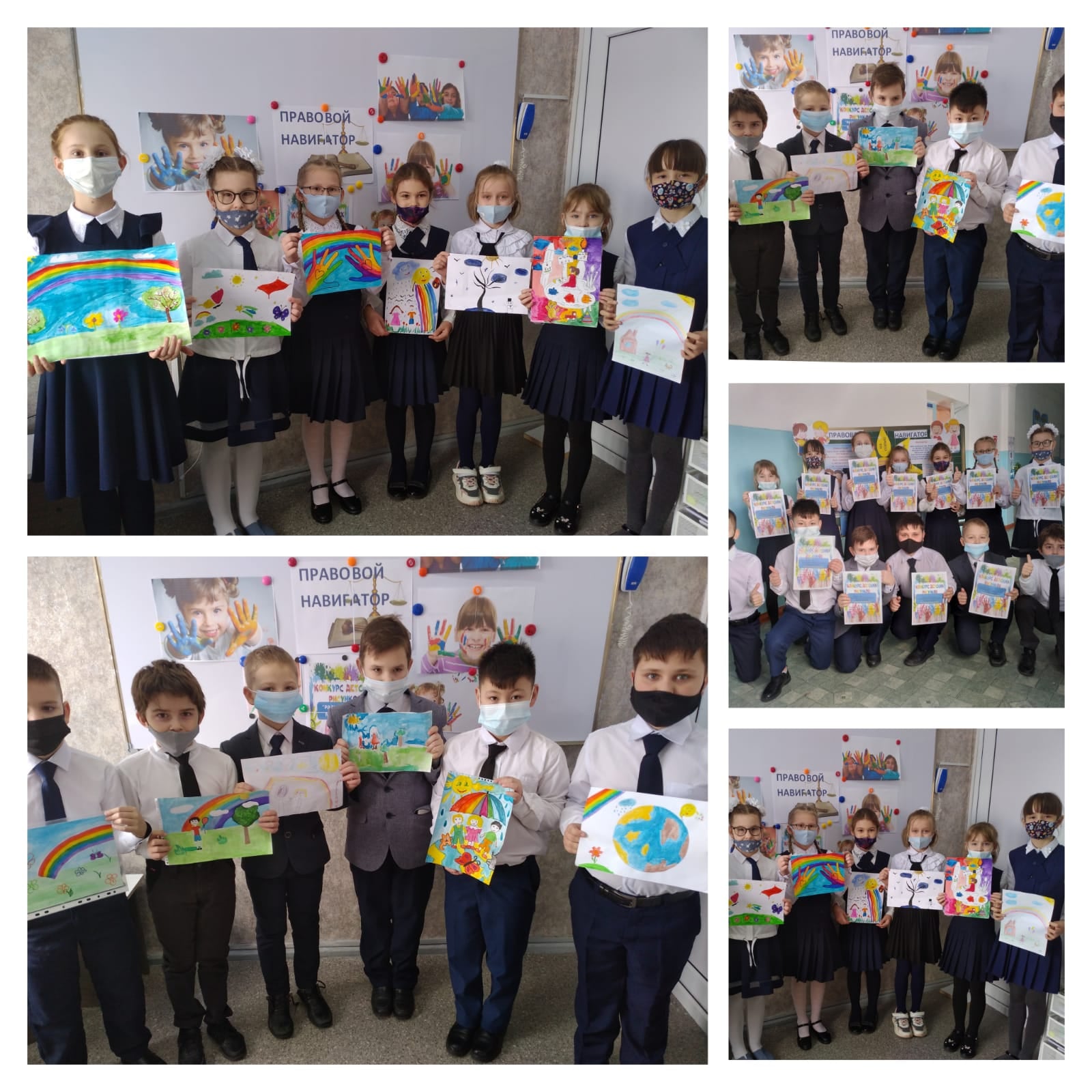 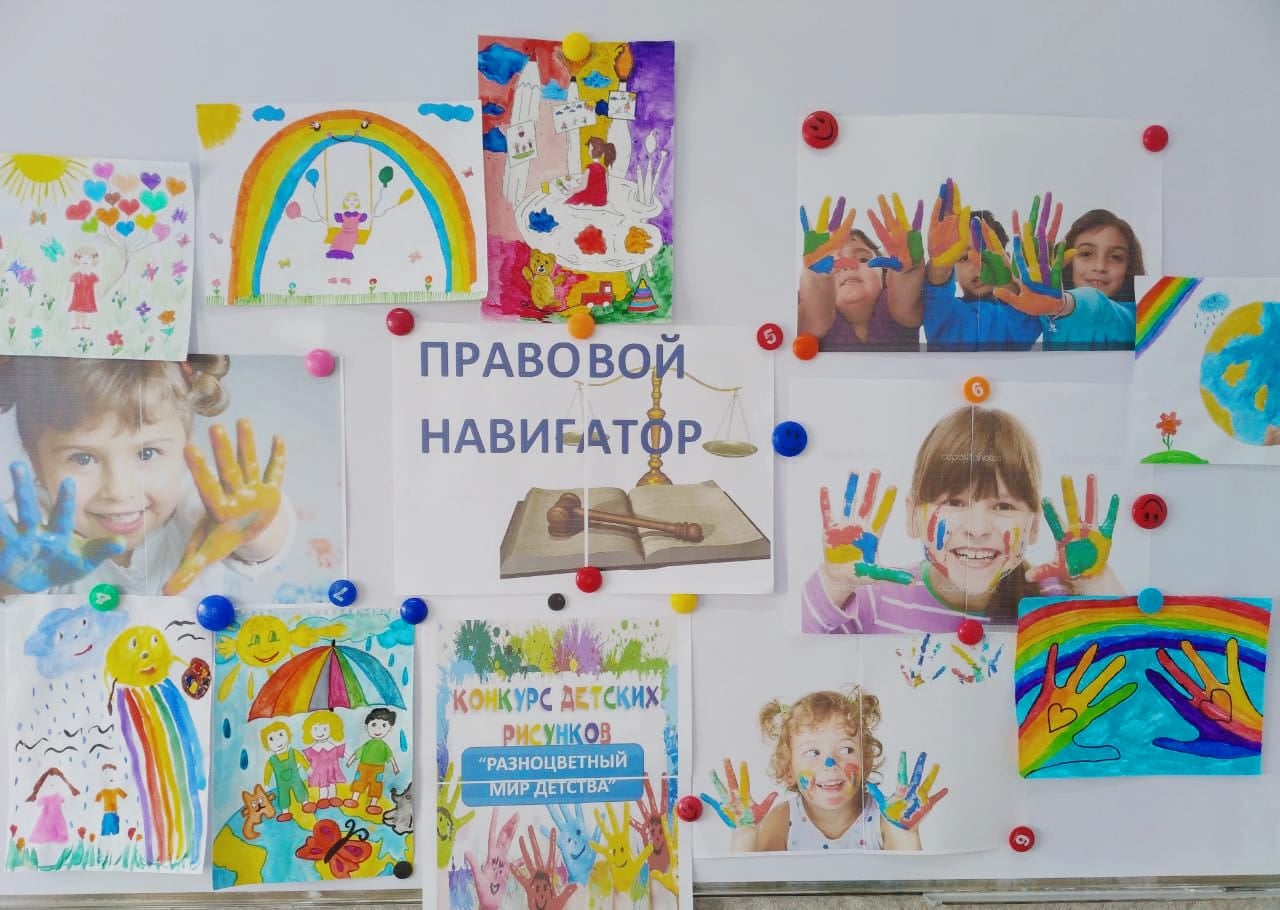 